	               2. Kolloquium zur Energiewende in Deutschland		   in Kooperation mit dem Verein Brandenburgischer Ingenieure und 			    		 Wirtschaftler e.V. (VBIW)           				Plenarveranstaltung 	    	       ENERGIESPEICHERTECHNOLOGIEN: 	    Notwendigkeiten, Problemspektren, wissenschaftlich-technische  			        Entwicklungen und PerspektivenTermin: 12.Dezember 2013 , 13.30 Uhr bis ca.16.30 Uhr,Veranstaltungsort: Rathaus Tiergarten, Mathilde-Jacob-Platz 1, BVV-Saal, 10551 Berlin(U-Bahnhof Turmstraße)Vortragsprogramm:L.-G. Fleischer (MLS):„Energiespeichertechnologien - ein komplexes Problem im Spannungsfeld der retardierenden Energiewende in Deutschland. Einige Anmerkungen zu wesentlichen Erfordernissen, Effekten und Defekten“ Dr. N. Mertzsch (Verein  Brandenburgischer Ingenieure und Wirtschaftler e.V. (VBIW).)„Speicherung erneuerbarer Energie- Versuch eines Überblicks“Dr. A. Golbs,  Coautoren:  Frau Dipl. Ing. P. Werner, Dipl. Ing. S. Weber, alle (BME Dr. Golbs & Partner GmbH): „Die Energiewende als gesamtgesellschaftlicher Prozess: Ziele –Strategien-Wirkungen am Beispiel der Entwicklung eines Latentwärmespeichers“Prof. Dr. F. R. Schilling (Institut für Angewandte Geowissenschaften), Coautoren  R.O.   Greiling (MLS),: Frau Dr. B. Müller,(Landesforschungszentrum Geothermie),  alle KIT Karlsruhe:„Geologische Gasspeicherung: Chancen, Risiken, Perspektiven aus der Sicht von Geowissenschaftlern“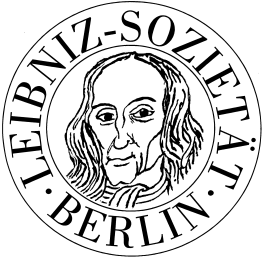 Leibniz-Sozietät der Wissenschaften zu Berlin e.V.begründet 1700 als Brandenburgische Sozietät der Wissenschaften